Agenda Conferinței Ministeriale a Forumului Salzburg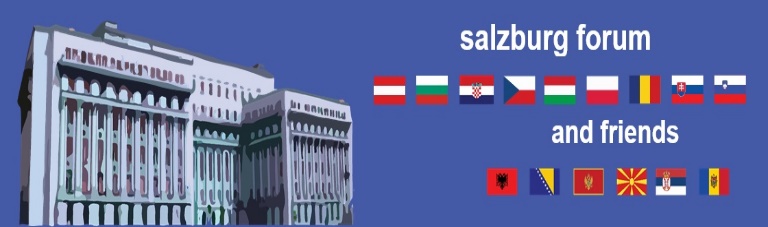 15 noiembrie 202215 noiembrie 202214:15-14:30 Sala Drepturilor Omului - Deschiderea lucrărilor. Este permis accesul jurnaliștilor în sală pentru oportunități de imagini.Participanți: Statele Membre ale Forumului Salzburg, Comisia Europeană, agenții UE, formate de lucru regionale și internaționale și invitați speciali din Germania și Ucraina14:30-16:00Pregătirea pentru posibile evoluții ale agresiunii militare a Federației Ruse împotriva Ucrainei – perspective umanitare și de securitateParticipanți: Statele Membre ale Forumului Salzburg, Comisia Europeană, agenții UE, formate de lucru regionale și internaționale și invitați speciali din Germania și Ucraina16:00-16:30Pauză de cafea16.30-18:00Pregătirea pentru posibile evoluții ale agresiunii militare a Federației Ruse împotriva Ucrainei – aspecte privind protecția civilă și reacția la posibile evenimente majore precum incidentele CBRNParticipanți: Statele Membre ale Forumului Salzburg, Comisia Europeană, agenții UE, formate de lucru regionale și internaționale și invitați speciali din Germania și Ucraina16 noiembrie 202216 noiembrie 202209:00-10:30Suprapunerea fluxurilor migratorii – provocări și perspectiveEvaluarea JCP și a Germaniei asupra situației actuale a migrației și  rolul actorilor regionaliParticipanți: Statele Membre ale Forumului Salzburg, Comisia Europeană, agenții UE, formate de lucru regionale și internaționale, Prietenii Forumului Salzburg + Republica Moldova și invitați speciali din Germania și Ucraina11:00-12.30Identificarea nevoilor de cooperare regională și măsurile ce ar trebui luate pentru menținerea securității și stabilității în Balcanii de Vest și Republica MoldovaJCP și Germania – privire de ansamblu asupra situației actuale și provocările la nivel regional pentru lunile următoareParticipanți: Statele Membre ale Forumului Salzburg, Comisia Europeană, agenții UE, formate de lucru regionale și internaționale, Prietenii Forumului Salzburg + Republica Moldova și invitați speciali din Germania și Ucraina12.30-13:00ConcluziiAdoptarea Declarației Comune de către Statele Membre ale Forumului SalzburgRezultatele Președinției române a Forumului SalzburgActivitățile planificate de către Președinția slovacă a Forumului Salzburg în prima jumătate a anului 2023Participanți: Statele Membre ale Forumului Salzburg, Comisia Europeană, agenții UE, formate de lucru regionale și internaționale, Prietenii Forumului Salzburg + Republica Moldova și invitați speciali din Germania și Ucraina13:00 – 13:15Fotografie de grupParticipanți: Statele Membre ale Forumului Salzburg, Comisia Europeană, agenții UE, formate de lucru regionale și internaționale, Prietenii Forumului Salzburg + Republica Moldova și invitați speciali din Germania și Ucraina13:20 Declarații de presă – Sala Spiru Haret